Соглашение об оказании бесплатной юридической помощи заключается между гражданином и адвокатом при наличии следующих обстоятельств:- гражданство Российской Федерации;- наличие льготного статуса;- если вопрос, по которому будет оказана бесплатная юридическая помощь, отнесен федеральным или областным законом к случаям оказания бесплатной юридической помощи.Для получения бесплатной юридической помощи Адвокату необходимо представить: - паспорт или иной документ, удостоверяющий личность и подтверждающий гражданство Российской Федерации;- документы для подтверждения льготного статуса гражданина.Заявление об оказании бесплатной юридической помощи в установленной форме составляется непосредственно в ходе встречи с Адвокатом.Для получения общих сведений по вопросам бесплатной юридической помощи можно обращаться:В комитет по социальной защите населения Ленинградской области: телефон:(812) 539-46-46ktszn@lenreg.ruВ Адвокатскую палату Ленинградской области:Телефон: (812) 273-00-86aplo@list.ru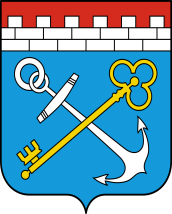 ПРАВИТЕЛЬСТВО ЛЕНИНГРАДСКОЙ ОБЛАСТИКАК ПОЛУЧИТЬ БЕСПЛАТНУЮЮРИДИЧЕСКУЮ ПОМОЩЬВ ЛЕНИНГРАДСКОЙОБЛАСТИ2020В государственной системе бесплатной юридической помощи в Ленинградской области участвуют:1) органы исполнительной власти Ленинградской области и подведомственные им государственные учреждения – по вопросам их компетенции;2) адвокаты, список которых размещен в разделе «Бесплатная юридическая помощь» официального сайта комитета по социальной защите населения Ленинградской области (www.social.lenobl.ru)Адвокаты оказывают следующие виды бесплатной юридической помощи: 1) правовое консультирование в устной и письменной форме;2) составление заявлений, жалоб, ходатайств и других документов правового характера;3) представление интересов гражданина в судах, государственных и муниципальных органах, организациях.Органы исполнительной власти Ленинградской области и подведомственные им учреждения оказывают бесплатную юридическую помощь гражданам в виде правового консультирования в устной и письменной форме по вопросам своей компетенции.Бесплатная юридическая помощь на территории Ленинградской области оказывается на основании:- Федерального закона от 21.11.2011 №324-ФЗ «О бесплатной юридической помощи в Российской Федерации»;- закона Ленинградской области от 18.04.2012 №29-оз «О гарантиях реализации права граждан на получение бесплатной юридической помощи на территории Ленинградской области».Право на получение от адвокатов бесплатной юридической помощи имеют следующие категории граждан:- малоимущие граждане;- инвалиды I, II, III группы;- граждане старше 70 лет;- ветераны ВОВ, Герои РФ, Герои СССР, Герои Труда РФ;- дети-инвалиды, дети-сироты, дети, оставшиеся без попечения родителей;- лица, желающие принять на воспитание в свою семью ребенка;- усыновители;- женщины, имеющие ребенка в возрасте до трех лет;-беременные женщины;- граждане пожилого возраста и инвалиды, проживающие в организациях социального обслуживания;- несовершеннолетние, содержащиеся в учреждениях системы профилактики безнадзорности и правонарушений несовершеннолетних;- граждане, признанные судом недееспособными;- многодетные семьи;- граждане,  признанные пострадавшими участниками долевого строительства;-  граждане предпенсионного возраста;- иные категории граждан, предусмотренные федеральным и областным законом о бесплатной юридической помощи.Бесплатная юридическая помощь оказывается гражданам по вопросам, установленным федеральным и областным законом о бесплатной юридической помощи.